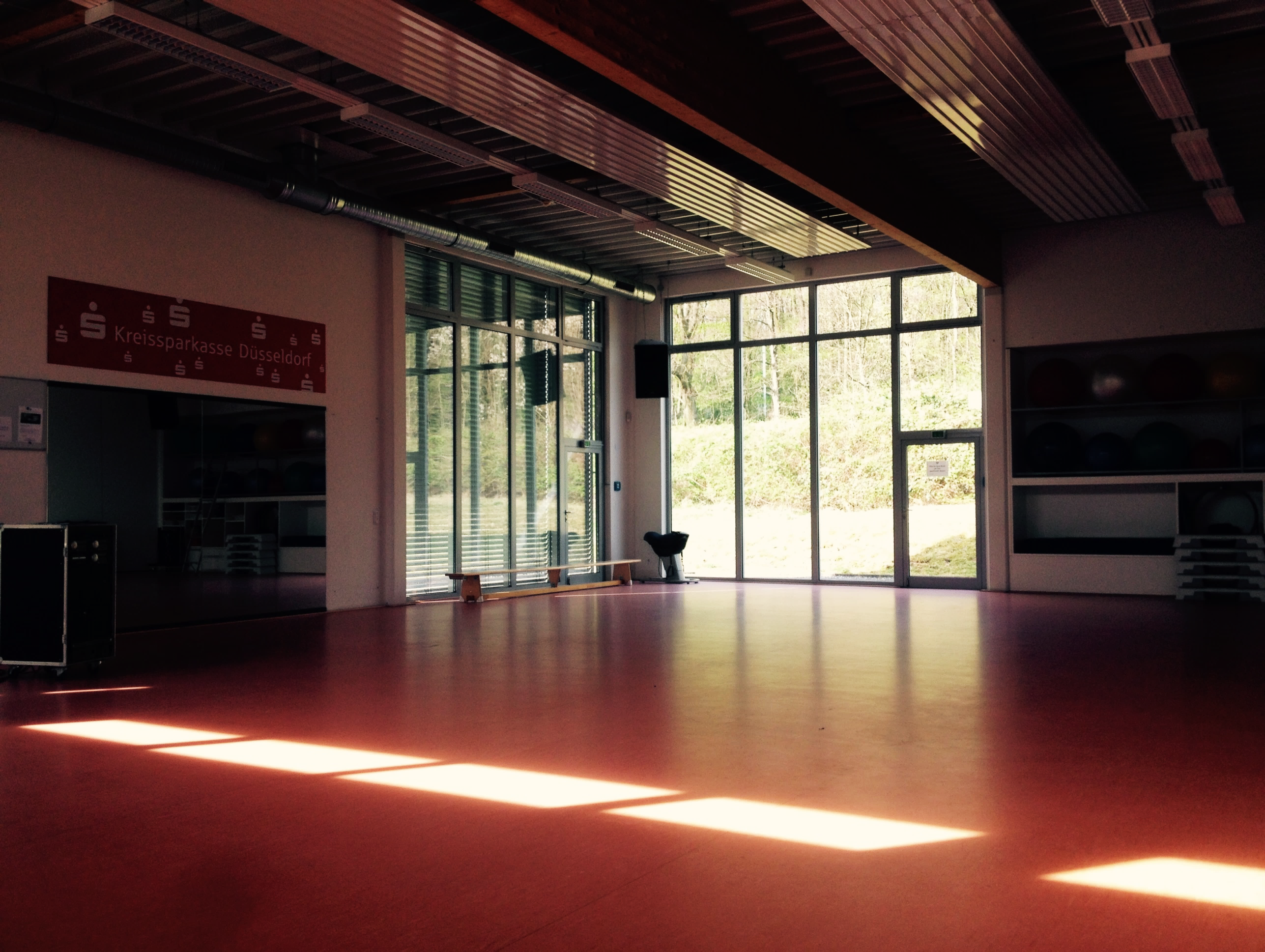 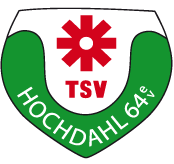 SONNTAGSKURSPLANJuni 202120.06.	PUSH				mit AlexandraDer Kurs findet Outdoor statt!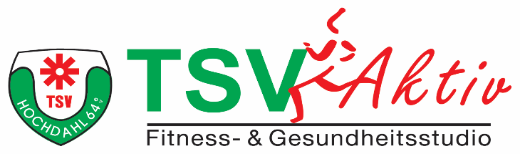 